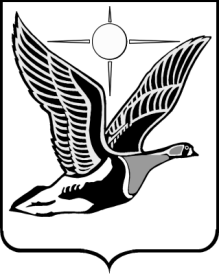 ТАЙМЫРСКИЙ ДОЛГАНО-НЕНЕЦКИЙ МУНИЦИПАЛЬНЫЙ РАЙОНТаймырский Долгано-Ненецкий районный Совет депутатовПроект внесен депутатом Таймырского Долгано-Ненецкого районного Совета депутатов _________________________________________________________________ _________2024 г. № 1919034Р Е Ш Е Н И Е___________2024                                                                            № _____________г. ДудинкаО внесении изменений в Решение Таймырского Долгано-Ненецкого районного Совета  депутатов  «Об утверждении Положения о муниципальном земельном контроле в границах сельских поселений, входящих в состав Таймырского Долгано-Ненецкого муниципального района»Таймырский Долгано-Ненецкий районный Совет депутатов решил:1. Внести в Положение о муниципальном земельном контроле в границах сельских поселений, входящих в состав Таймырского Долгано-Ненецкого муниципального района, утвержденное Решением Таймырского Долгано-Ненецкого районного Совета депутатов от 15 декабря 2021 года № 12-173 «Об утверждении Положения о муниципальном земельном контроле в границах сельских поселений, входящих в состав Таймырского Долгано-Ненецкого муниципального района» (в редакции Решений Таймырского Долгано-Ненецкого районного Совета депутатов  от 28 апреля 2022 года № 13-187, от 27 апреля 2023 года № 15-243) следующие изменения:1) пункт 2.9 дополнить абзацами следующего содержания:«В случае  обращения контролируемого лица в контрольный орган с заявлением о проведении в отношении его профилактического визита (далее также - заявление контролируемого лица) контрольный орган рассматривает заявление контролируемого лица в течение 10 рабочих дней с даты регистрации указанного заявления и принимает решение о проведении профилактического визита либо об отказе в его проведении с учетом материальных, финансовых и кадровых ресурсов контрольного органа, о чем уведомляет контролируемое лицо.Контрольный орган принимает решение об отказе в проведении профилактического визита по заявлению контролируемого лица по одному из следующих оснований:1) от контролируемого лица поступило уведомление об отзыве заявления о проведении профилактического визита;2) в течение двух месяцев до даты подачи заявления контролируемого лица контрольным органом было принято решение об отказе в проведении профилактического визита в отношении данного контролируемого лица;3) в течение шести месяцев до даты подачи заявления контролируемого лица проведение профилактического визита было невозможно в связи с отсутствием контролируемого лица по месту осуществления деятельности либо в связи с иными действиями (бездействием) контролируемого лица, повлекшими невозможность проведения профилактического визита;4) заявление контролируемого лица содержит нецензурные либо оскорбительные выражения, угрозы жизни, здоровью и имуществу должностных лиц контрольного органа либо членов их семей.В случае принятия решения о проведении профилактического визита по заявлению контролируемого лица контрольный орган в течение 20 рабочих дней согласовывает дату проведения профилактического визита с контролируемым лицом любым способом, обеспечивающим фиксирование такого согласования, и обеспечивает включение такого профилактического визита в программу профилактики рисков причинения вреда (ущерба) охраняемым законом ценностям.». 2. Настоящее Решение вступает в силу после его официального опубликования. Пояснительная запискак проекту решения Таймырского Долгано-Ненецкого районного Совета депутатов «О внесении изменений в Решение ТаймырскогоДолгано-Ненецкого районного Совета  депутатов  «Об утверждении Положения о муниципальном земельном контроле в границах сельских поселений, входящих в состав Таймырского Долгано-Ненецкого муниципального района»Настоящим проектом решения вносятся соответствующие изменения в действующий нормативный правовой акт в целях его привидения в соответствие с изменившимся Федеральным законом от 31.07.2020 года № 248-ФЗ «О государственном контроле (надзоре) и муниципальном контроле в Российской Федерации».В частности нормативный правовой акт дополняется положениями о порядке проведения профилактического визита по инициативе контролируемого лица (ранее - профилактический визит мог осуществляться  только по инициативе контрольного органа.).Депутат Таймырского Долгано-Ненецкого районного Совета депутатов                                                                     _______________                                                                      Финансово-экономическое обоснованиек проекту решения Таймырского Долгано-Ненецкого районного Совета депутатов «О внесении изменений в Решение ТаймырскогоДолгано-Ненецкого районного Совета  депутатов  «Об утверждении Положения о муниципальном земельном контроле в границах сельских поселений, входящих в состав Таймырского Долгано-Ненецкого муниципального района»Принятие проекта Решения Таймырского Долгано-Ненецкого районного Совета депутатов «О внесении изменений в Решение Таймырского Долгано-Ненецкого районного Совета  депутатов  «Об утверждении Положения о муниципальном земельном контроле в границах сельских поселений, входящих в состав Таймырского Долгано-Ненецкого муниципального района» не повлечет затрат бюджета Таймырского Долгано-Ненецкого муниципального района.Переченьрешений Таймырского Долгано-Ненецкого районного Совета депутатов, подлежащих признанию утратившими силу, приостановлению, изменению, дополнению или принятию в связи с принятием решения Таймырского Долгано-Ненецкого районного Совета депутатов «О внесении изменений в Решение Таймырского Долгано-Ненецкого районного Совета  депутатов  «Об утверждении Положения о муниципальном земельном контроле в границах сельских поселений, входящих в состав Таймырского Долгано-Ненецкого муниципального района»Принятие проекта решения Таймырского Долгано-Ненецкого районного Совета депутатов «О внесении изменений в Решение Таймырского Долгано-Ненецкого районного Совета  депутатов  «Об утверждении Положения о муниципальном земельном контроле в границах сельских поселений, входящих в состав Таймырского Долгано-Ненецкого муниципального района» не потребует, отмены, изменений нормативных правовых актов Таймырского Долгано-Ненецкого районного Совета депутатов,  регламентирующих аналогичные правоотношения.Председатель Таймырского Долгано-Ненецкого районного Совета депутатовГлава Таймырского Долгано-Ненецкого муниципального района         В.Н.Шишов                            Е.В.Вершинин 